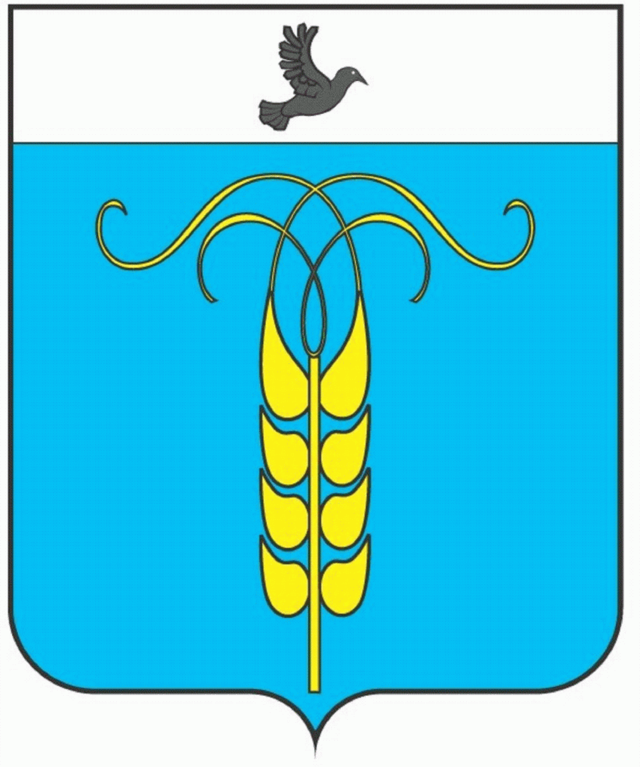 О внесение изменений в приложение к решению Совета Грачевского муниципального района Ставропольского края от 19.06.2018 года №47 «Об утверждении размеров должностных окладов выборных должностных лиц местного самоуправления, осуществляющих свои полномочия на постоянной основе, муниципальных служащих, замещающих должности муниципальной службы в органах местного самоуправленияГрачевского муниципального района Ставропольского края В соответствии с Федеральным законом от 02 марта 2007 года № 25-ФЗ «О муниципальной службе в Российской Федерации», Законом Ставропольского края от 24 декабря 2007 года № 78-кз «Об отдельных вопросах муниципальной службы в Ставропольском крае», постановлением Правительства Ставропольского края от 06.09.2019 N 401-п "О внесении изменений в постановление Правительства Ставропольского края от 21 октября . N 267-п "О нормативах формирования расходов на содержание органов местного самоуправления муниципальных образований Ставропольского края" Совет Грачевского муниципального района Ставропольского края Р Е Ш И Л:1. Внести изменения в приложение к решению Совета Грачевского муниципального района Ставропольского края от 19.06.2018 года №47 «Об утверждении размеров должностных окладов выборных должностных лиц местного самоуправления, осуществляющих свои полномочия на постоянной основе, муниципальных служащих, замещающих должности муниципальной службы в органах местного самоуправления Грачевского муниципального района Ставропольского края2. Настоящее решение вступает в силу со дня его обнародования.Председатель Совета Грачевского муниципального района Ставропольского края                                                                          Ф.В. КолотийГлава Грачевскогомуниципального районаСтавропольского края                                                                          Р.А. КоврыгаПриложение к решению Совета Грачевского муниципального района Ставропольского края от  17 марта 2020 года №15РАЗМЕРЫдолжностных окладов выборных должностных лиц местного самоуправления, осуществляющих свои полномочия на постоянной основе, муниципальных служащих, замещающих должности муниципальной службы в органах местного самоуправления Грачевского муниципального района Ставропольского края    РЕШЕНИЕ        СОВЕТА ГРАЧЕВСКОГО МУНИЦИПАЛЬНОГО РАЙОНА            СТАВРОПОЛЬСКОГО КРАЯ17 марта 2020 года                           с. Грачевка                                                 №15Наименование должностиРазмеры должностных окладов (руб.)Глава Грачевского муниципального района Ставропольского края  13019,00Первый заместитель главы администрации11910,00Заместитель главы администрации10799,00Управляющий делами10799,00Председатель контроль-счетного органа10799,00Руководитель (начальник) департамента, комитета, управления, отдела, службы (со статусом юридического лица)10206,00Руководитель (начальник) департамента, комитета, управления, отдела, службы (без статуса юридического лица)9038,00Заместитель руководителя (заместитель начальника) департамента, комитета, управления, отдела, службы (со статусом юридического лица)8951,00Руководитель (начальник) структурногоподразделения департамента, комитета, управления, отдела, службы7324,00Заместитель руководителя (заместитель начальника) структурного подразделения департамента, комитета, управления, отдела, службы6663,00Инспектор контрольно-счетного органа6498,00Консультант 6498,00Главный специалист6072,00Ведущий специалист5331,00Специалист I категории4445,00Специалист II категории4000,00Специалист 3554,00